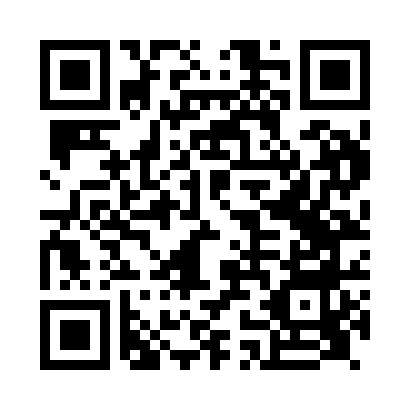 Prayer times for Ansty, Warwickshire, UKWed 1 May 2024 - Fri 31 May 2024High Latitude Method: Angle Based RulePrayer Calculation Method: Islamic Society of North AmericaAsar Calculation Method: HanafiPrayer times provided by https://www.salahtimes.comDateDayFajrSunriseDhuhrAsrMaghribIsha1Wed3:325:341:036:118:3310:352Thu3:295:321:036:128:3410:383Fri3:265:301:036:138:3610:404Sat3:235:281:026:148:3810:435Sun3:205:261:026:158:3910:466Mon3:175:241:026:168:4110:507Tue3:145:221:026:178:4310:538Wed3:125:211:026:188:4410:549Thu3:115:191:026:198:4610:5410Fri3:105:171:026:208:4810:5511Sat3:095:161:026:218:4910:5612Sun3:085:141:026:228:5110:5713Mon3:075:121:026:238:5310:5814Tue3:075:111:026:248:5410:5815Wed3:065:091:026:258:5610:5916Thu3:055:081:026:268:5711:0017Fri3:045:061:026:278:5911:0118Sat3:045:051:026:289:0011:0119Sun3:035:031:026:289:0211:0220Mon3:025:021:026:299:0311:0321Tue3:025:011:026:309:0511:0422Wed3:014:591:026:319:0611:0423Thu3:004:581:026:329:0811:0524Fri3:004:571:036:339:0911:0625Sat2:594:561:036:339:1011:0726Sun2:594:551:036:349:1211:0727Mon2:584:541:036:359:1311:0828Tue2:584:521:036:369:1411:0929Wed2:574:521:036:369:1511:0930Thu2:574:511:036:379:1711:1031Fri2:574:501:036:389:1811:11